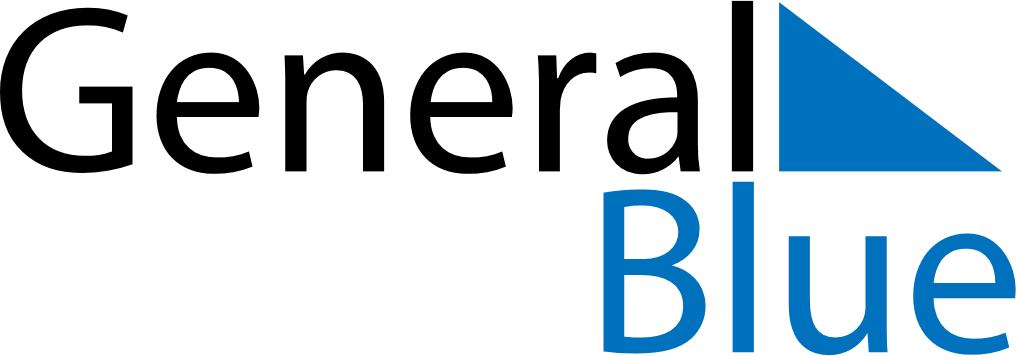 May 2027May 2027May 2027LesothoLesothoMONTUEWEDTHUFRISATSUN12Workers’ Day3456789Ascension Day101112131415161718192021222324252627282930Africa Day/ Heroes’ Day31